Reception – Home learning challenge 9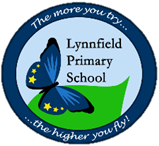 These challenges will also be uploaded to Tapestry where you can easily click on the links. https://tapestryjournal.com/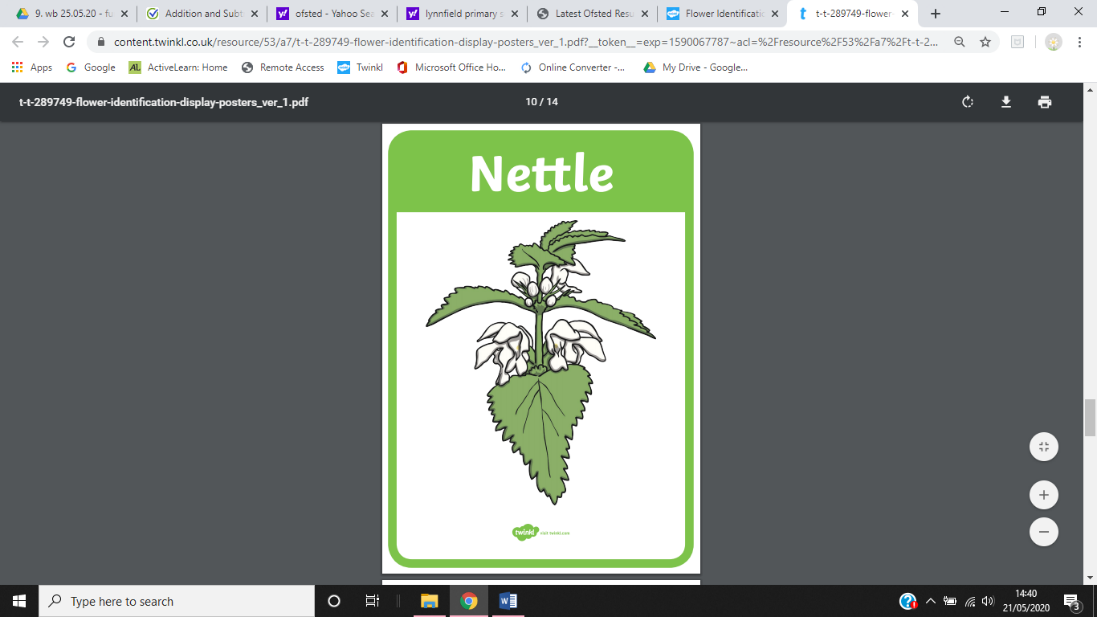 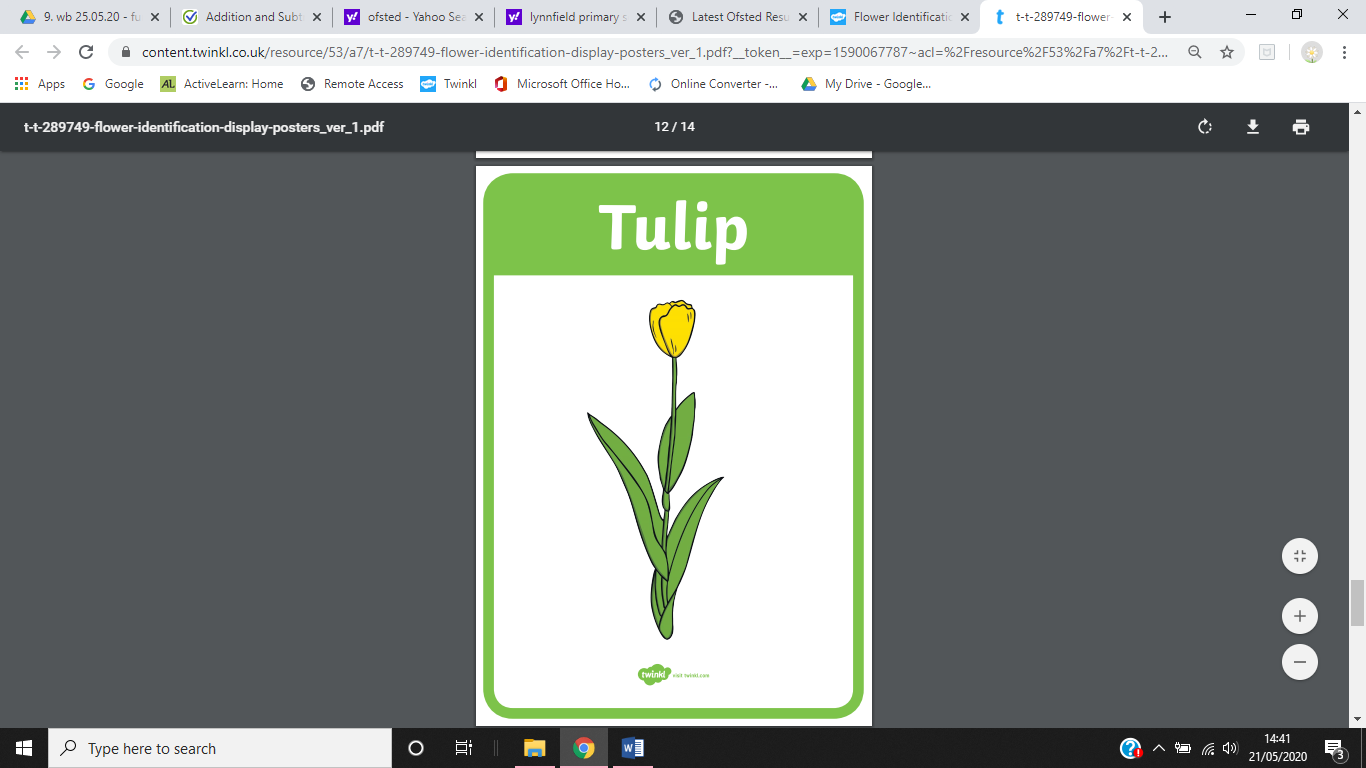 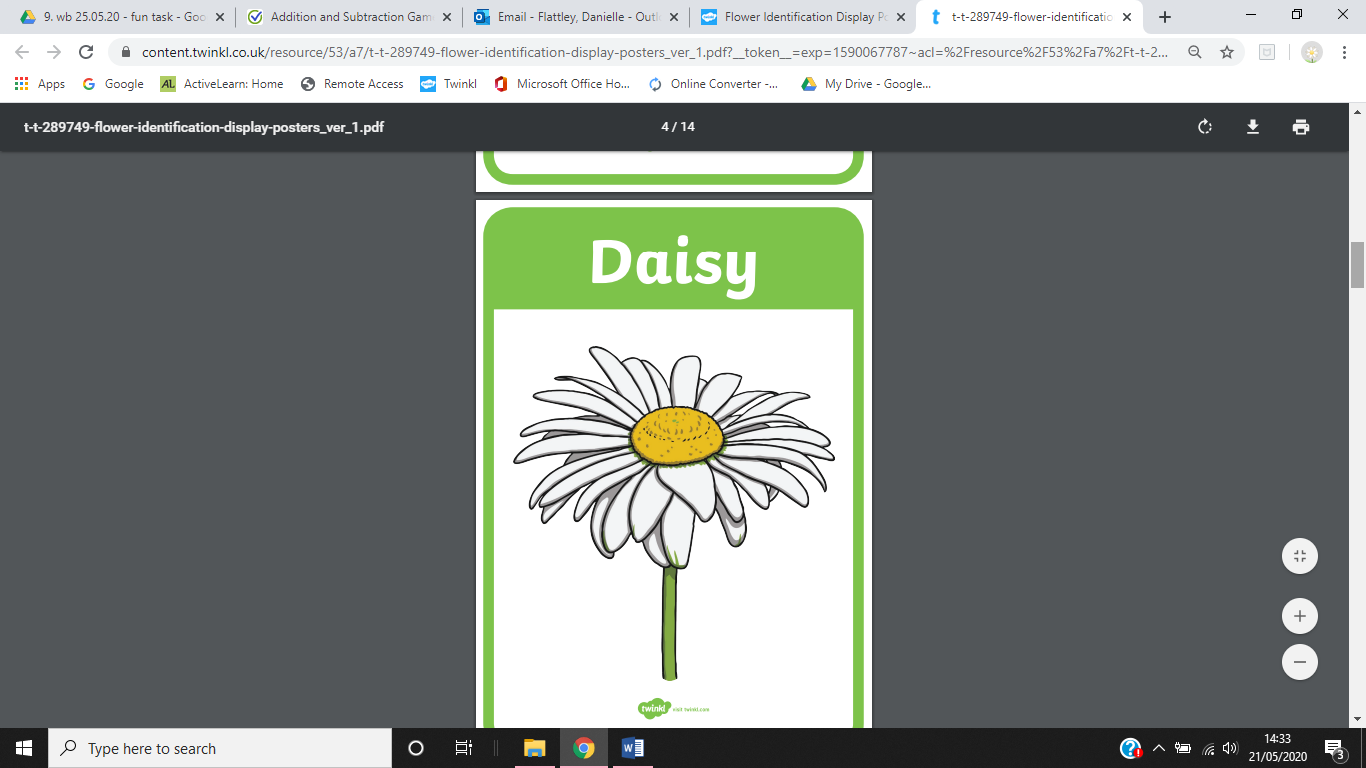 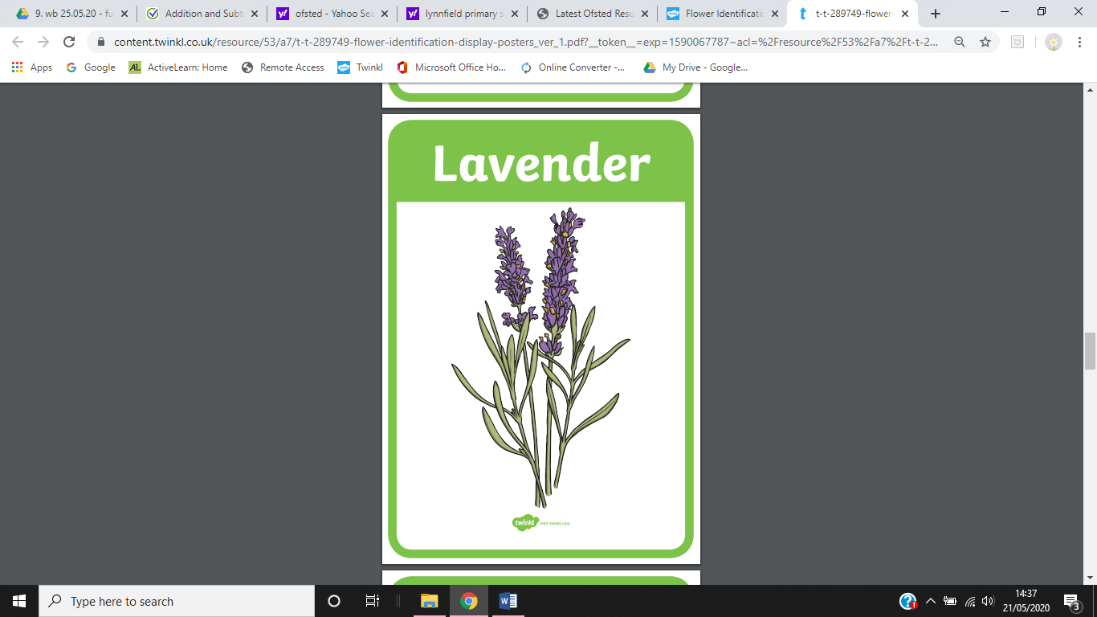 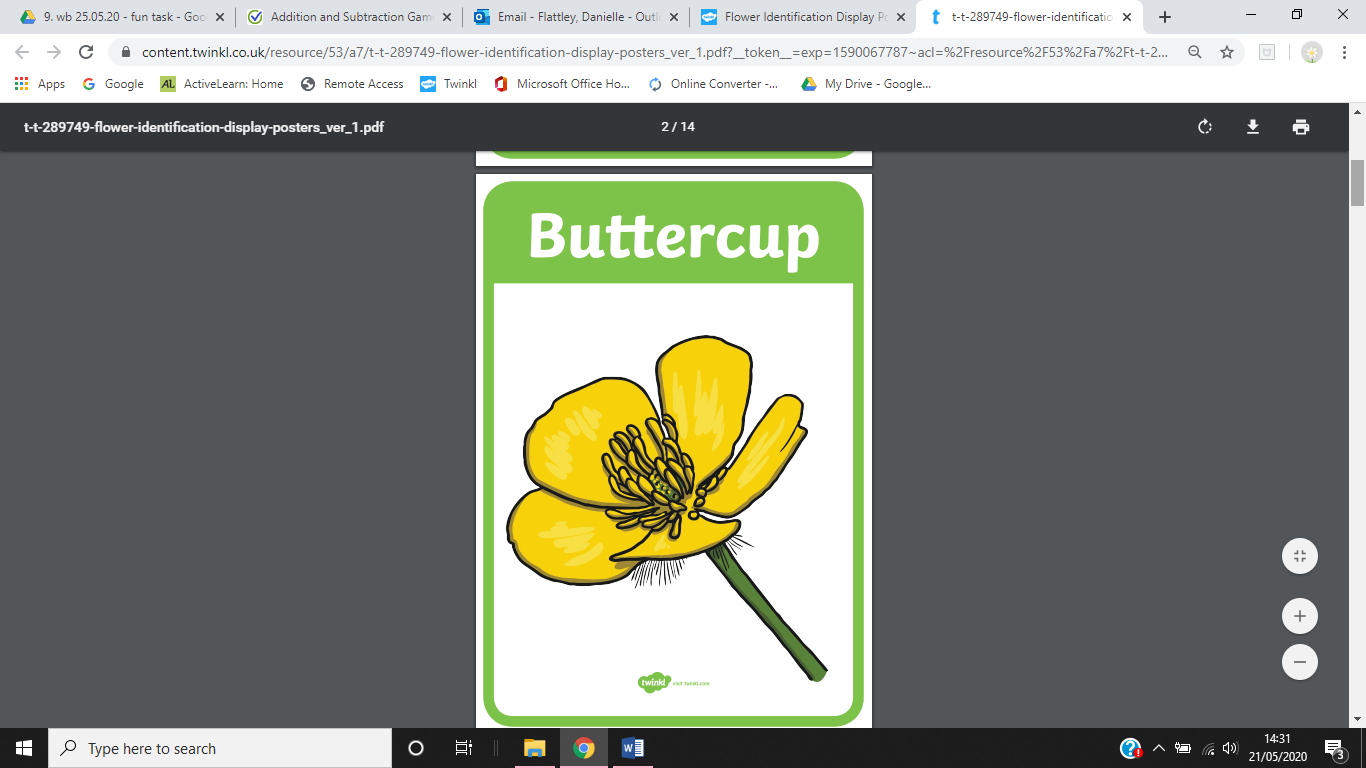 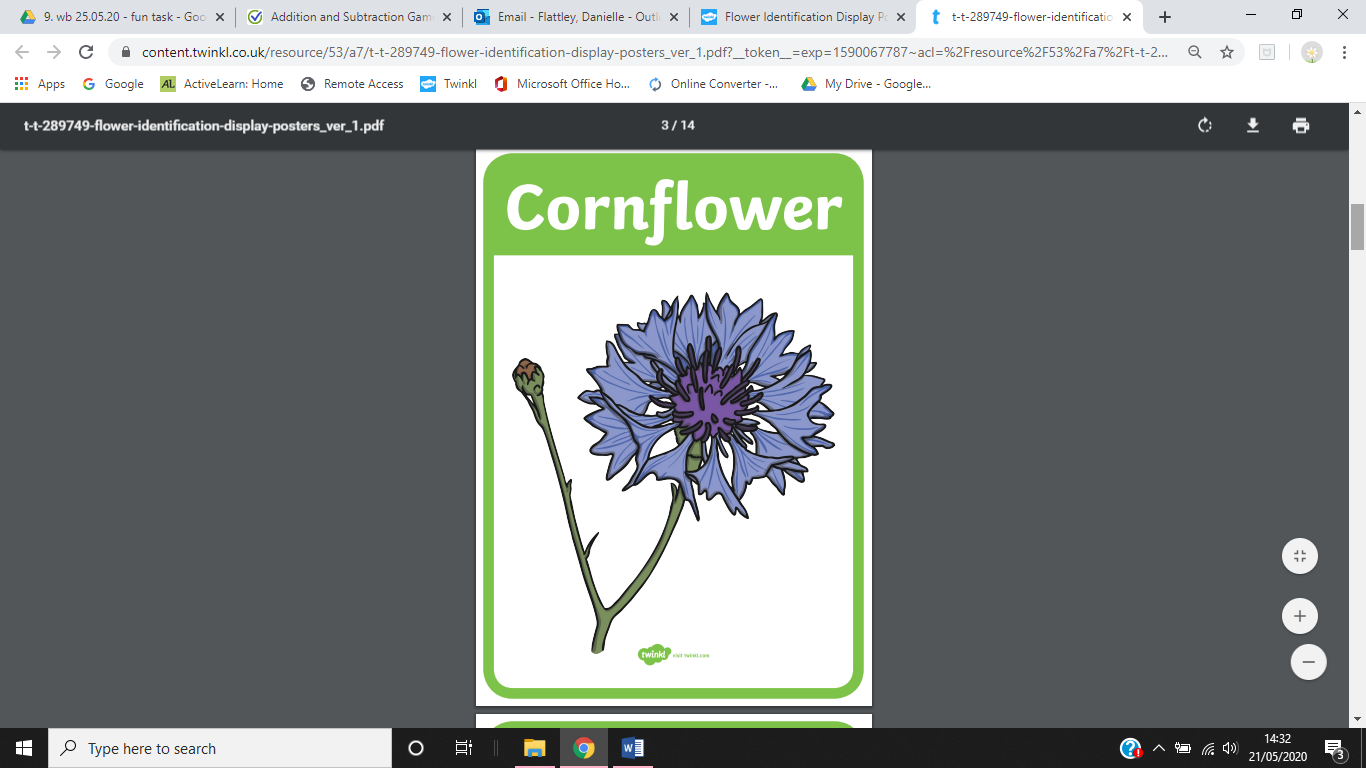 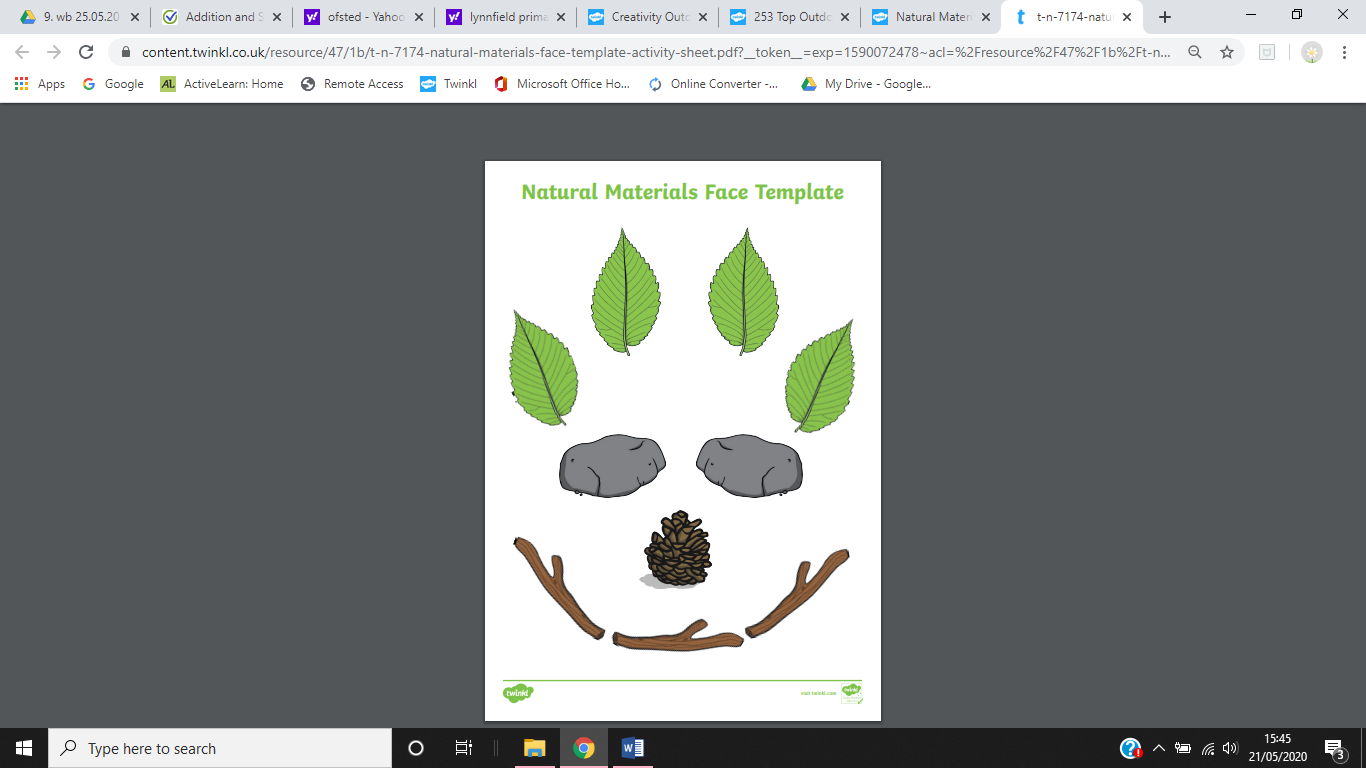 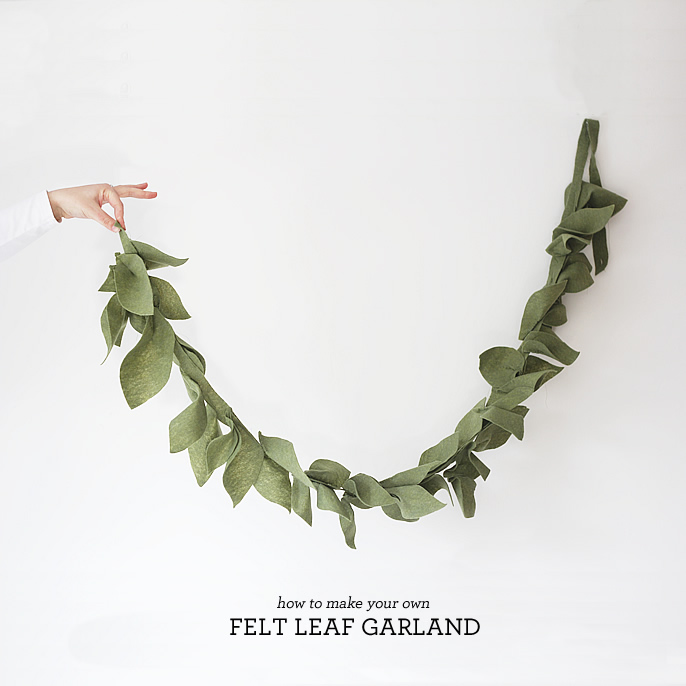 